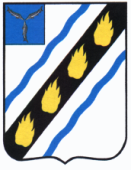   АДМИНИСТРАЦИЯРОЗОВСКОГО МУНИЦИПАЛЬНОГО ОБРАЗОВАНИЯСОВЕТСКОГО МУНИЦИПАЛЬНОГО РАЙОНА 
САРАТОВСКОЙ ОБЛАСТИ  ПОСТАНОВЛЕНИЕ    От  01.03.2022     №  18с. РозовоеО внесении изменений в постановление администрации Розовского муниципального образования № 12 от 07.03.2014Руководствуясь Уставом Розовского муниципального образования, администрация  Розовского муниципального образования   ПОСТАНОВЛЯЕТ:	1.  Внести изменения в приложение № 1 к постановлению администрации Розовского муниципального образования от 07.03.2014 № 12 « О создании Единой комиссии по осуществлению закупок для нужд администрации Розовского муниципального образования Советского муниципального района Саратовской области » изложив его в новой редакции (прилагается)	2. Настоящее постановление вступает в силу со дня его подписания .Глава Розовского муниципального образования                                                       В.Н.Меркулов  Приложение К постановлению администрации Розовского муниципального образованияОт  01.03.2022 № 18СоставЕдиной комиссии по осуществлению закупок путем проведения конкурсов, аукционов, запросов котировок, запросов предложений для нужд администрации Розовского муниципального образования Советского муниципального района Саратовской области Меркулов Владимир Николаевич         -     глава Розовского муниципального                                                    образования, председатель Комиссии;Кукаева Айгуль Камзатовна                 -     Главный специалист администрации                                                                  Розовского муниципального образования                                                                                                                Заместитель председателя комиссииЧлены комиссии:Муханбеткалиева Людмила                 -  Главный  специалист администрации   Николаевна                                           Розовского муниципального образования Коноплева Татьяна Алексеевна           -     Главный специалист администрации                                                                  Розовского муниципального образования,Верно:Главный специалист администрации                                        Т.А.Коноплева